CAMARA MUNICIPAL DE SANTA BRANCASECRETARIA DE FINANÇAS - CNPJ.01.958.948/0001-17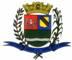 PCA AJUDANTE BRAGA 108 CENTRO SANTA BRANCAData: 28/11/2016 20:55:53Transparência de Gestão Fiscal - LC 131 de 27 de maio 2009 Sistema CECAM (Página: 1 / 2)Relação dos empenhos pagos dia 11 de Novembro de 2016N.Processo Empenho	Fornecedor	Descrição do bem/Serviço adquirido	Modalidade	Licitação	Valor01 - PODER LEGISLATIVO01.00.00.00.0.0000.0000 - DESPESA EXTRAORÇAMENTÁRIA 01.00.00.00.0.0000.0000.0.0111000 - GERAL 01.00.00.00.0.0000.0000.0.0111000.5311 - FICHA01.01 - CAMARA MUNICIPAL01.01.00.00.0.0000.0000 - DESPESA EXTRAORÇAMENTÁRIA 01.01.00.00.0.0000.0000.0.0111000 - GERAL 01.01.00.00.0.0000.0000.0.0111000.5320 - FICHA01.01.00.01.000 - Legislativa 01.01.00.01.31 - Ação Legislativa01.01.00.01.31.0001 - MANUTENÇÃO DA CAMARA 01.01.00.01.31.0001.2001 - MANUTENÇÃO DA CAMARA 01.01.00.01.31.0001.2001.31901300 - OBRIGAÇÕES PATRONAIS 01.01.00.01.31.0001.2001.31901300.0111000 - GERAL 01.01.00.01.31.0001.2001.31901300.0111000.2 - FICHACAMARA MUNICIPAL DE SANTA BRANCASECRETARIA DE FINANÇAS - CNPJ.01.958.948/0001-17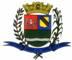 PCA AJUDANTE BRAGA 108 CENTRO SANTA BRANCAData: 28/11/2016 20:55:53Transparência de Gestão Fiscal - LC 131 de 27 de maio 2009 Sistema CECAM (Página: 2 / 2)SANTA BRANCA, 11 de Novembro de 2016EVANDRO LUIZ DE MELO SOUSA1SP147248/0-8CHEFE DA COORD FINANCEIRA0/0100108/17- Instituto Nacional do Seg, parte descontada dos servidores e vereadores referente a contribuição social de competencia do mes de/05.465,36outubro de 20160/0100109/17- Instituto Nacional do Seg, refere-se ao desconto da contribuição social dos prestadores de serviços no mes de outubro de 2016/0264,420/0100110/177  - PREFEITURA MUNICIPAL DE S, refere-se ao desconto de ISS da prestadora de serviços na area de conserv   ação elimpeza no mes de/0153,59outubro de 2016 conforme contrato0/0300/17- Instituto Nacional do Seg, parte descontado da camara municipal referente a contribuição social de competencia do mes deOUTROS/NÃO APLICÁVEL/012.917,45outubro de 201601.01.00.01.31.0001.2001.33903900 - OUTROS SERVIÇOS DE TERCEIROS - PESSOA JURÍDICA01.01.00.01.31.0001.2001.33903900 - OUTROS SERVIÇOS DE TERCEIROS - PESSOA JURÍDICA01.01.00.01.31.0001.2001.33903900 - OUTROS SERVIÇOS DE TERCEIROS - PESSOA JURÍDICA01.01.00.01.31.0001.2001.33903900 - OUTROS SERVIÇOS DE TERCEIROS - PESSOA JURÍDICA01.01.00.01.31.0001.2001.33903900 - OUTROS SERVIÇOS DE TERCEIROS - PESSOA JURÍDICA01.01.00.01.31.0001.2001.33903900.0111000 - GERAL01.01.00.01.31.0001.2001.33903900.0111000 - GERAL01.01.00.01.31.0001.2001.33903900.0111000 - GERAL01.01.00.01.31.0001.2001.33903900.0111000 - GERAL01.01.00.01.31.0001.2001.33903900.0111000.5 - FICHA01.01.00.01.31.0001.2001.33903900.0111000.5 - FICHA01.01.00.01.31.0001.2001.33903900.0111000.5 - FICHA01.01.00.01.31.0001.2001.33903900.0111000.5 - FICHA0/0308/1304- LOCAWEB SERVIÇOS DE INTER, refe -re-se ao pagamento do restante de serviços de internet e-mails institucional no periodo deDISPENSA DE LICITAÇÃO/02,10novembro de 2016 a fevereirod e 20170/0314/1403- FABIO ROZENDO CARDOSO, refere-se aos serviços de manutenção , troca limpeza e pintura de vidros,  das 23 luminarias da calçada, refere-se aos serviços de manutenção , troca limpeza e pintura de vidros,  das 23 luminarias da calçadaDISPENSA DE LICITAÇÃO/01.380,00no predio da camara municipal0/037/4304- LOCAWEB SERVIÇOS DE INTER, pagamento parcial dos serviços de internet e-mail durante o periodo de novembro de 2016 a fevereiro de, pagamento parcial dos serviços de internet e-mail durante o periodo de novembro de 2016 a fevereiro deDISPENSA DE LICITAÇÃO/096,5720170/0101/6458- MARCIO AUGUSTO PEREIRA, refere-se ao pagamento das transmissoes das sessoes ordinarias da camara municipal via radio sb 106, refere-se ao pagamento das transmissoes das sessoes ordinarias da camara municipal via radio sb 106DISPENSA DE LICITAÇÃO/0720,00fm conforme contrato no mes de outubro de 20160/0261/3450- CIA BRASILEIRA DE SOLUÇOEDISPENSA DE LICITAÇÃO/0618,00N.Processo Empenho   FornecedorDescrição do bem/Serviço adquiridoModalidadeLicitaçãoValor, refere -se ao vale alimentação alelo para os servidores da camara municipal no mes de novembro de2016 conforme legislação----------------------21.617,49----------------------21.617,49